(Under Section 139A of the Resource Management Act.)Application for certificate of existing useDefinitionA certificate of existing use is issued by a local authority that allows certain existing lawful activities but require a consent as a result of a rule in a proposed or operative plan to continue.
If you need help filling out this form, please contact our Advisory Services Team on (03) 353 9007 or toll free on 0800 EC INFO (0800 324 636). Email the completed application and supporting documentation to: ecinfo@ecan.govt.nz or send to: Canterbury Regional Council (Environment Canterbury), PO Box 345, Christchurch 8140.Privacy statementYour information is held and administered by Environment Canterbury in accordance with the Privacy Act 2020 and Environment Canterbury's Privacy Policy on our website.Consent applications and documents will be made publicly available on our website. While we do not publish a private individual’s contact details, if there is any other information in any part of your application which you consider to be commercially sensitive or private, then you will need to include this information as an appendix to your application and refer to it in the relevant sections.ChecklistMake sure you check the following list before you lodge the application:You must pay the deposit/s payable to the consent authority for the resource consent application under the Resource Management Act 1991 and send proof of payment when the application is lodged.	Understand that information provided with your application, including all associated reports and attachments, is regarded as official information.Confirm if you have undertaken consultation with mana whenua and any other affected persons.Attach all the relevant documents, including any plans, reports or maps to support your application.Please note that regardless of the information that is automatically made publicly available, all information held by Environment Canterbury can be requested under the Local Government Official Information and Meetings Act 1987 (LGOIMA). Each request for information is considered on its merits to determine if there are grounds to withhold it under LGOIMA, and with careful consideration of the principles of the Privacy Act 2020. Contact details – for applicant(s):
For individuals, you must provide the full legal names of all individuals who will hold the consent.For companies and other incorporated entities, you must provide the full company or legal entity name, registration number and/or NZBN number.                             For partnerships and unincorporated entities (such as private or family trusts or unincorporated societies), we must have the details of all authorised partners, trustees, members or officers. For companies, entities and partnerships, provide the name of a person or persons who will represent your it and be responsible for 
the consent.1.  Applicant details1.  Applicant details1.  Applicant details1.  Applicant details1.  Applicant details1.  Applicant details1.  Applicant details1.  Applicant details1.  Applicant detailsSurname:First names (in full):Surname:First names (in full):OR: Registered company/legal entity name and number:OR: Registered company/legal entity name and number:OR: Registered company/legal entity name and number:OR: Registered company/legal entity name and number:Postal address:Postal address:Postcode:Billing address 
(if different):Billing address 
(if different):Postcode:Phone (home):Phone (home):Phone (work):	Phone (cell):	Phone (cell):	Email address:Contact person:Contact person:Contact person:1b.  Agent/consultant details (if applicable)1b.  Agent/consultant details (if applicable)1b.  Agent/consultant details (if applicable)1b.  Agent/consultant details (if applicable)1b.  Agent/consultant details (if applicable)1b.  Agent/consultant details (if applicable)1b.  Agent/consultant details (if applicable)1b.  Agent/consultant details (if applicable)1b.  Agent/consultant details (if applicable)Contact person:Company:Postal address:Postcode:Postcode:Phone (work):Phone (cell):Email address:During the processing of your application, who will be the contact person for making decisions?During the processing of your application, who will be the contact person for making decisions?During the processing of your application, who will be the contact person for making decisions?Applicant   Applicant   Agent2.  Names and addresses of the owner and occupier of the site to which this application relates2.  Names and addresses of the owner and occupier of the site to which this application relates2.  Names and addresses of the owner and occupier of the site to which this application relates2.  Names and addresses of the owner and occupier of the site to which this application relates2.  Names and addresses of the owner and occupier of the site to which this application relates2.  Names and addresses of the owner and occupier of the site to which this application relates2.  Names and addresses of the owner and occupier of the site to which this application relates(You only need to include this information if it is different to that of the applicant(s). 
If you do not own the land to which this application relates to, you will need to provide written approval from the landowner.)(You only need to include this information if it is different to that of the applicant(s). 
If you do not own the land to which this application relates to, you will need to provide written approval from the landowner.)(You only need to include this information if it is different to that of the applicant(s). 
If you do not own the land to which this application relates to, you will need to provide written approval from the landowner.)(You only need to include this information if it is different to that of the applicant(s). 
If you do not own the land to which this application relates to, you will need to provide written approval from the landowner.)(You only need to include this information if it is different to that of the applicant(s). 
If you do not own the land to which this application relates to, you will need to provide written approval from the landowner.)(You only need to include this information if it is different to that of the applicant(s). 
If you do not own the land to which this application relates to, you will need to provide written approval from the landowner.)(You only need to include this information if it is different to that of the applicant(s). 
If you do not own the land to which this application relates to, you will need to provide written approval from the landowner.) Contact person:Phone:Postal address:Postcode:Occupier:Phone:Postal address:Postal address:Postcode:3.  Location of the existing activity3.  Location of the existing activity3.  Location of the existing activityThe site at which the activity exists is:The site at which the activity exists is:The site at which the activity exists is:Site address:	Locality (city/district):Legal description:Map references (NZTM2000):Map showing where the activity occurs(please upload image):Any natural and physical features that may be relevant to the consideration of the application:Note: The legal description can be found on the records of title/certificate of title, valuation notice, subdivision plan or rate demand for the site. 
Please include a copy of one of these, and a map with your application.Note: The legal description can be found on the records of title/certificate of title, valuation notice, subdivision plan or rate demand for the site. 
Please include a copy of one of these, and a map with your application.4.  Consents from local authorities4.  Consents from local authorities4.  Consents from local authorities4.  Consents from local authorities4.  Consents from local authorities4.  Consents from local authorities4.  Consents from local authorities4.  Consents from local authorities4.  Consents from local authorities4.  Consents from local authorities4.  Consents from local authoritiesUnder which territorial authority is the land situated:Under which territorial authority is the land situated:Under which territorial authority is the land situated:Under which territorial authority is the land situated:Under which territorial authority is the land situated:Under which territorial authority is the land situated:Under which territorial authority is the land situated:Under which territorial authority is the land situated:Under which territorial authority is the land situated:Under which territorial authority is the land situated:Under which territorial authority is the land situated:Ashburton 
District CouncilChristchurch 
City CouncilHurunui 
District Council   Kaikōura 
District CouncilMackenzie 
District CouncilSelwyn 
District Council  Timaru 
District CouncilWaimakariri 
District Council   Waimate 
District Council        Waitaki 
District Council5.  Do you require consent from the local authority for this proposal?5.  Do you require consent from the local authority for this proposal?5.  Do you require consent from the local authority for this proposal?5.  Do you require consent from the local authority for this proposal?Note: You may need to consult with the relevant local authority to determine thisNote: You may need to consult with the relevant local authority to determine thisNote: You may need to consult with the relevant local authority to determine thisNote: You may need to consult with the relevant local authority to determine thisYesNoIf yes, please list the activity and brief description:If yes, please list the activity and brief description:If yes, please list the activity and brief description:If yes, please list the activity and brief description:6.  If a consent is required from the district or city council, have you applied for it?6.  If a consent is required from the district or city council, have you applied for it?6.  If a consent is required from the district or city council, have you applied for it?6.  If a consent is required from the district or city council, have you applied for it?YesNoIf yes, have you applied for it and what is the consent number and status?If yes, have you applied for it and what is the consent number and status?If yes, have you applied for it and what is the consent number and status?If yes, have you applied for it and what is the consent number and status?Please list any permitted activities under the District or City Plan that are part of the proposal to which the application relates:Please list any permitted activities under the District or City Plan that are part of the proposal to which the application relates:Please list any permitted activities under the District or City Plan that are part of the proposal to which the application relates:Please list any permitted activities under the District or City Plan that are part of the proposal to which the application relates:7.  Description of the proposalPlease describe fully the proposal for which a certificate of existing use is being sought. Include details of activities associated with the proposal to which this application relates. Attach additional information as necessary – for example, plans and diagrams – that will help to describe the activity:8.  Legal and planning mattersPlease classify the proposal against the relevant rule(s) in the relevant regional planWhich regional plan does this activity fall under?Please list the relevant rule(s) of this plan:Please provide a full assessment of the proposal against the above rule(s), including an assessment against each condition of the rule(s) how the activity or activities complies with the conditions:If there are no relevant rules permitting to this activity, please explain why the activity does not require resource consent from Environment Canterbury:DeclarationDeclarationDeclarationDeclarationDeclaration•  
•  
•  I/We have read and understand all the information contained within this application form.
I/We confirm that all of the information provided is true and correct and understand that any inaccurate information provided could result in my resource consent (if granted) being cancelled.
I/We understand that I am liable to pay all actual and reasonable costs relating to the processing of this application. I/We have read and understand all the information contained within this application form.
I/We confirm that all of the information provided is true and correct and understand that any inaccurate information provided could result in my resource consent (if granted) being cancelled.
I/We understand that I am liable to pay all actual and reasonable costs relating to the processing of this application. I/We have read and understand all the information contained within this application form.
I/We confirm that all of the information provided is true and correct and understand that any inaccurate information provided could result in my resource consent (if granted) being cancelled.
I/We understand that I am liable to pay all actual and reasonable costs relating to the processing of this application. I/We have read and understand all the information contained within this application form.
I/We confirm that all of the information provided is true and correct and understand that any inaccurate information provided could result in my resource consent (if granted) being cancelled.
I/We understand that I am liable to pay all actual and reasonable costs relating to the processing of this application. Signature of applicant:Signature of applicant:Date:Full name of person signing: Full name of person signing: Signature of agent/consultant:Signature of agent/consultant:Date:Full name of agent/consultant signing:Full name of agent/consultant signing:Note: Environment Canterbury must have written authorisation. Both the agent/consultant (if used) and the applicant must sign this section.Note: Environment Canterbury must have written authorisation. Both the agent/consultant (if used) and the applicant must sign this section.Note: Environment Canterbury must have written authorisation. Both the agent/consultant (if used) and the applicant must sign this section.Note: Environment Canterbury must have written authorisation. Both the agent/consultant (if used) and the applicant must sign this section.Note: Environment Canterbury must have written authorisation. Both the agent/consultant (if used) and the applicant must sign this section.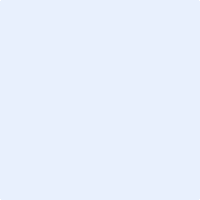 